.Intro : Démarrage de la danse après les 12 premiers comptesSECTION 1: RF STEP LOCK STEP, LF SCUFF, LF STEP LOCK STEP, RF SCUFF, RF TOE STRUT FWD, LF TOE STRUT FWD, RF MAMBO FWDSECTION 2: LF TOE STRUT BACK, RF TOE STRUT BACK, LF COASTER STEP, RF PUSH ¼ TURN, RF PUSH ¼ TURN, RF SHUFFLE FWDSECTION 3: (Uniquement 2 comptes) LF STEP ½ TURNTAG/ RESTART au 8ème murSECTION 4: LF SHUFFLE ½ TURN, RF ¼ TURN & CHASSE, LF CROSS MAMBO, RF CROSS MAMBO WITH ¼ TURNSECTION 5: LF POINT, LF TOUCH, LF POINT, LF SAILOR CROSS, RF POINT, RF TOUCH, RF SAILOR ½ TURNSECTION 6 (Uniquement de 2 comptes) LF STEP FWD, RF TOUCHRECOMMENCEZ AVEC LE SOURIRE !!!!Diamantina - Coming Down (fr)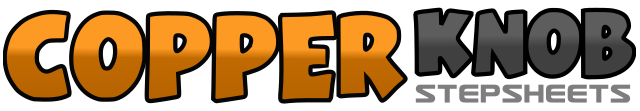 .......Compte:36Mur:2Niveau:Novice - Country 2S.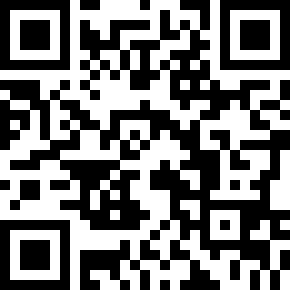 Chorégraphe:Agnes Gauthier (FR) - Janvier 2019Agnes Gauthier (FR) - Janvier 2019Agnes Gauthier (FR) - Janvier 2019Agnes Gauthier (FR) - Janvier 2019Agnes Gauthier (FR) - Janvier 2019.Musique:Diamantina Coming Down - Dale Duncan : (Album: Champagne Country)Diamantina Coming Down - Dale Duncan : (Album: Champagne Country)Diamantina Coming Down - Dale Duncan : (Album: Champagne Country)Diamantina Coming Down - Dale Duncan : (Album: Champagne Country)Diamantina Coming Down - Dale Duncan : (Album: Champagne Country)........1&2&PD devant, PG crocheté derrière PD, PD devant, PG coup de talon au sol3&4&PG devant, PD crocheté derrière PG, PG devant, PD coup de talon au sol5&PD Pose la pointe devant, pose le talon droit sans lever la pointe droite6&PG pose la pointe devant, pose le talon gauche sans lever la pointe gauche7&8PD Rock step avant, retour poids du corps sur PG, PD derrière1&PG pose la pointe du PG derrière, pose le talon gauche derrière2&PD pose la pointe du PD derrière, pose le talon droit derrière3&4PG derrière, PD près du PG, PG devant5&PD pointé devant, en poussant sur la pointe droite faire ¼ tour à gauche en pivotant sur le PG6&PD pointé à devant, en poussant sur la pointe droite faire ¼ tour à gauche en pivotant sur PG7&8PD devant, PG croisé derrière PD (3ème position), PD devant1-2PG devant, ½ tour à droite poids du corps sur PD1-2PG devant, ½ tour à droite poids du corps sur PG, PD pointé près du PGD1&2¼ de tour à droite PG à gauche, PD près du PG, ¼ tour à droite PG derrière3&4¼ tour à droite PD à droite, PG près du PD, PD à droite5&6PG croisé devant PD, retour du poids du corps sur PD, PG à gauche7&8PD croisé devant PG, retour poids du corps sur PG, ¼ de tour à droite PD devant1&2PG pointé à gauche, PG pointé près du PD, PG pointé à gauche3&4PG croisé derrière PD, PD à droite, PG croisé devant PD5&6PD pointé à droite, PD pointé près du PG, PD pointé à droite7&8PD croisé derrière PG, ½ tour à droite PG à gauche, PD à droite1-2PG devant, PD pointé près du PG